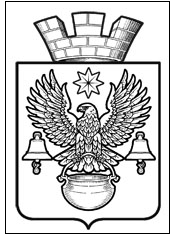 АДМИНИСТРАЦИЯКОТЕЛЬНИКОВСКОГО ГОРОДСКОГО ПОСЕЛЕНИЯКОТЕЛЬНИКОВСКОГО МУНИЦИПАЛЬНОГО РАЙОНАВОЛГОГРАДСКОЙ ОБЛАСТИСведения об обнародовании30.12.2019 г.       Постановление администрации Котельниковского городского поселения «Об утверждении плана-графика на 2020год объезда (обхода)                                                                территории Котельниковского  городского поселения для выявления объектов                                                                         самовольного строительства» № 1125 от 30.12.2019г. обнародовано путем размещения:В здании администрации Котельниковского городского поселения по адресу: Волгоградская область, г. Котельниково, ул. Ленина 9;На сайте администрации Котельниковского городского поселения www.akgp.ru.Глава Котельниковского городского поселения                                                                          А.Л. Федоров